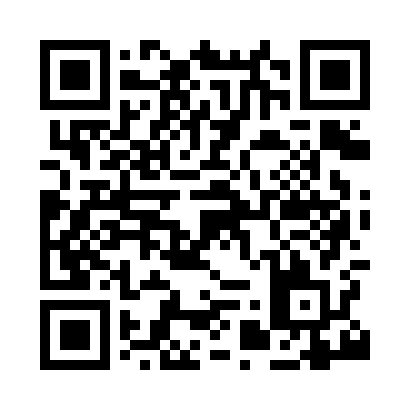 Prayer times for Altandoune, UKMon 1 Apr 2024 - Tue 30 Apr 2024High Latitude Method: Angle Based RulePrayer Calculation Method: Islamic Society of North AmericaAsar Calculation Method: HanafiPrayer times provided by https://www.salahtimes.comDateDayFajrSunriseDhuhrAsrMaghribIsha1Mon4:456:431:205:437:589:572Tue4:416:401:205:458:0110:003Wed4:386:371:195:478:0310:034Thu4:346:341:195:488:0510:065Fri4:306:311:195:508:0710:096Sat4:266:291:185:528:0910:127Sun4:236:261:185:538:1210:168Mon4:196:231:185:558:1410:199Tue4:156:201:185:568:1610:2210Wed4:116:171:175:588:1810:2611Thu4:076:151:175:598:2110:2912Fri4:036:121:176:018:2310:3313Sat3:596:091:176:038:2510:3614Sun3:556:061:166:048:2810:4015Mon3:516:041:166:068:3010:4416Tue3:466:011:166:078:3210:4817Wed3:425:581:166:098:3410:5218Thu3:385:551:156:108:3710:5619Fri3:345:531:156:128:3910:5720Sat3:335:501:156:138:4110:5821Sun3:315:471:156:148:4310:5922Mon3:305:451:156:168:4611:0023Tue3:295:421:146:178:4811:0124Wed3:275:391:146:198:5011:0225Thu3:265:371:146:208:5211:0426Fri3:245:341:146:228:5511:0527Sat3:235:321:146:238:5711:0628Sun3:225:291:146:248:5911:0729Mon3:205:271:136:269:0111:0830Tue3:195:241:136:279:0411:09